ЗАКЛЮЧЕНИЕСчетной палаты муниципального района Клявлинский Самарской областипо результатам экспертно-аналитического мероприятия«Экспертиза проекта решения Собрания представителей сельского поселения Старое Семенкино муниципального района Клявлинский Самарской области «О внесении изменений в решение Собрания представителей сельского поселения Старое Семенкино муниципального района Клявлинский Самарской области № 29 от 28.12.2022 года «О бюджете сельского поселения Старое Семенкино муниципального района Клявлинский Самарской области на 2023 год и плановый период 2024 и 2025 годов»ст. Клявлино                                                                                   28 сентября 2023 годаОснование для проведения экспертно-аналитического мероприятия: -  Бюджетный кодекс Российской Федерации (далее – БК РФ);- Федеральный закон от 07.02.2011 года № 6-ФЗ «Об общих принципах организации и деятельности контрольно-счетных органов субъектов Российской Федерации и муниципальных образований»;- «Положение о Счетной палате муниципального района Клявлинский Самарской области», утвержденное решением Собрания представителей муниципального района Клявлинский Самарской области от 29.10.2021 № 91;- Положение о бюджетном процессе в сельском поселении Старое Семенкино муниципального района Клявлинский Самарской области, утвержденное решением Собрания представителей сельского поселения Старое Семенкино муниципального района Клявлинский Самарской области от 31.03.2023г. № 9 (далее – Положение о бюджетном процессе);- Стандарт внешнего муниципального финансового контроля «Экспертиза проекта вносимых изменений в бюджет муниципального района Клявлинский Самарской области на текущий финансовый год и плановый период», утвержденный приказом председателя Счетной палаты муниципального района Клявлинский Самарской области от 14.06.2023 года № 34;- пункт 1.37 плана работы Счетной палаты муниципального района Клявлинский Самарской области, утвержденного приказом председателя Счетной палаты муниципального района Клявлинский Самарской области от 20.12.2022 года № 83;- приказ Председателя Счетной палаты муниципального района Клявлинский Самарской области от 25.09.2023 года № 69 «О проведении экспертно-аналитического мероприятия «Экспертиза проекта решения Собрания представителей сельского поселения Старое Семенкино муниципального района Клявлинский Самарской области «О внесении изменений в решение Собрания представителей сельского поселения Старое Семенкино муниципального района Клявлинский Самарской области № 29 от 28.12.2022 года «О бюджете сельского поселения Старое Семенкино муниципального района Клявлинский Самарской области на 2023 год и плановый период 2024 и 2025 годов».Цель экспертизы: определение достоверности и обоснованности показателей вносимых изменений в решение Собрания представителей сельского поселения Старое Семенкино муниципального района Клявлинский Самарской области «О бюджете сельского поселения Старое Семенкино муниципального района Клявлинский Самарской области на 2023 год и плановый период 2024 и 2025 годов».Предмет экспертизы: проект решения Собрания представителей сельского поселения Старое Семенкино муниципального района Клявлинский Самарской области «О внесении изменений в решение Собрания представителей сельского поселения Старое Семенкино муниципального района Клявлинский Самарской области № 29 от 28.12.2022 года «О бюджете сельского поселения Старое Семенкино муниципального района Клявлинский Самарской области на 2023 год и плановый период 2024 и 2025 годов».Срок проведения экспертизы: с 25 сентября по 28 сентября 2023 года. Общие положенияПроект решения Собрания представителей сельского поселения Старое Семенкино муниципального района Клявлинский Самарской области «О внесении изменений в решение Собрания представителей сельского поселения Старое Семенкино муниципального района Клявлинский Самарской области № 29 от 28.12.2022 года «О бюджете сельского поселения Старое Семенкино муниципального района Клявлинский Самарской области на 2023 год и плановый период 2024 и 2025 годов» (далее - проект Решения), представлен для проведения экспертизы главой сельского поселения Старое Семенкино муниципального района Клявлинский Самарской области письмом от 25.09.2023 года № 203 в Счетную палату муниципального района Клявлинский Самарской области (далее – Счетная палата) 25 сентября 2023 года (вход. №168 от 25.09.2023г.).Для проведения экспертизы в адрес Счетной палаты поступили следующие документы:1. Проект решения Собрания представителей сельского поселения Старое Семенкино муниципального района Клявлинский Самарской области «О внесении изменений в решение Собрания представителей сельского поселения Старое Семенкино муниципального района Клявлинский Самарской области № 29 от 28.12.2022 года «О бюджете сельского поселения Старое Семенкино муниципального района Клявлинский Самарской области на 2023 год и плановый период 2024 и 2025 годов».2. Приложение №4 к проекту Решения «Ведомственная структура расходов бюджета сельского поселения Старое Семенкино муниципального района Клявлинский Самарской области на 2023 год».3. Приложение № 5 к проекту Решения «Распределение бюджетных ассигнований по разделам, подразделам классификации расходов бюджета сельского поселения Старое Семенкино муниципального района Клявлинский Самарской области на 2023 год».4. Приложение №6 к проекту Решения «Ведомственная структура расходов бюджета сельского поселения Старое Семенкино муниципального района Клявлинский Самарской области на плановый период 2024-2025 годов».5. Приложение № 7 к проекту Решения «Распределение бюджетных ассигнований по разделам, подразделам классификации расходов бюджета сельского поселения Старое Семенкино муниципального района Клявлинский Самарской области на плановый период 2024-2025 годов».6. Приложение №8 к проекту Решения «Источники внутреннего финансирования дефицита бюджета сельского поселения Старое Семенкино муниципального района Клявлинский Самарской области на 2023 год и на плановый период 2024 - 2025 годов».7. Приложение №11 к проекту Решения «Распределение бюджетных ассигнований по целевым статьям (муниципальным программам и непрограммным направлениям деятельности), группам (группам и подгруппам) видов расходов классификации расходов бюджета сельского поселения Старое Семенкино муниципального района Клявлинский Самарской области на 2023 год».8. Приложение №12 к проекту Решения «Распределение бюджетных ассигнований по целевым статьям (муниципальным программам и непрограммным направлениям деятельности), группам (группам и подгруппам) видов расходов классификации расходов бюджета сельского поселения Старое Семенкино муниципального района Клявлинский Самарской области на плановый период 2024 - 2025 годов».9. Пояснительная записка к проекту Решения.По результатам рассмотрения проекта Решения и пакета документов, его сопровождающих, с учётом результатов проведённых Счетной палатой экспертно-аналитических мероприятий, установлено следующее.Представленным проектом Решения предлагается изменить основные характеристики бюджета сельского поселения Старое Семенкино муниципального района Клявлинский Самарской области на 2023 год и на плановый период 2024 и 2025 годов. Проектом Решения вносятся изменения в основные характеристики бюджета на 2023 год, а также производится перераспределение расходной части бюджета в том числе:доходы бюджета на 2023 год по сравнению с утвержденными доходами Решением Собрания представителей сельского поселения Старое Семенкино муниципального района Клявлинский Самарской области от 31.08.2023 года № 29, останутся на прежнем уровне и составят 6 389,417 тыс. рублей;расходы бюджета составят 6 534,111 тыс. рублей;дефицит бюджета в сумме 144,694 тыс. рублей. Изменения доходной части бюджета сельского поселения Старое Семенкино муниципального района Клявлинский Самарской области на 2023 годПроектом Решения изменение доходной части бюджета сельского поселения Старое Семенкино муниципального района Клявлинский Самарской области (далее – бюджет сельского поселения) не предусматривается. Изменение расходной части бюджета сельского поселения Проектом Решения планируется изменения в расходной части бюджета сельского поселения на 2023 год и на плановый период 2024-2025 годов.Анализ изменений расходной части бюджета сельского поселения представлен в таблице №1.Таблица №1 (тыс. рублей)Проектом Решения в 2023 году планируется увеличение финансирования затрат бюджета сельского поселения по подразделу:0113 «Другие общегосударственные вопросы» на сумму 22,000 тыс. рублей.Проектом Решения в 2023 году планируется уменьшение финансирования затрат бюджета сельского поселения по подразделу:0111 «Резервные фонды» на сумму 22,000 тыс. рублей.Общая сумма бюджета сельского поселения в 2023 году остается без изменений.Проектом Решения в 2024 году планируется увеличение финансирования затрат бюджета сельского поселения по подразделу:0113 «Другие общегосударственные вопросы» на сумму 20,000 тыс. рублей.Проектом Решения в 2024 году планируется уменьшение финансирования затрат бюджета сельского поселения по подразделу:0503 «Благоустройство» на сумму 20,000 тыс. рублей.Общая сумма бюджета сельского поселения в 2024 году остается без изменений.Муниципальные программы сельского поселения В предложенном проекте Решения, доля программной части в общих расходах бюджета сельского поселения составит 99,96 % от общей суммы расходов. Сумма расходов на реализацию всех муниципальных программ составит 6 465,918 тыс. рублей, в том числе за счет безвозмездных поступлений 115,070 тыс. рублей.Данные об объемах бюджетных ассигнований на реализацию муниципальных программ предусмотренные в проекте Решения на 2023 год, приведены в таблице №2.Таблица №2 (тыс. рублей)        Согласно предлагаемого проекта Решения, дефицит бюджета сельского поселения по сравнению с первоначальным утвержденным планом изменится (увеличится на 144,694 тыс. рублей), по сравнению с предыдущим значением (Решение от 31.08.2023г. №29) останется на прежнем уровне и составит 144,694 тыс. рублей.        В соответствии со статьей 92.1. БК РФ размер дефицита местного бюджета не должен превышать 10% объема доходов местного бюджета без учета утвержденного объема безвозмездных поступлений из других бюджетов бюджетной системы Российской Федерации. Проектом Решения дефицит бюджета сельского поселения предусматривается в размере 6,3 % от доходов бюджета без учета финансовой помощи из других бюджетов бюджетной системы Российской Федерации.           Таким образом, предусмотренный проектом Решения дефицит бюджета не будет противоречить нормам статьи 92.1. БК РФ.        Выводы:В ходе экспертизы представленного проекта Решения установлено:         1. Проектом Решения о бюджете изменение доходной части бюджета сельского поселения не предусматривается.        2. Проектом Решения в 2023 году планируется увеличение финансирования затрат бюджета сельского поселения по подразделу:0113 «Другие общегосударственные вопросы» на сумму 22,000 тыс. рублей.Проектом Решения в 2023 году планируется уменьшение финансирования затрат бюджета сельского поселения по подразделу:0111 «Резервные фонды» на сумму 22,000 тыс. рублей.Общая сумма бюджета сельского поселения в 2023 году остается без изменений.3. Проектом Решения в 2024 году планируется увеличение финансирования затрат бюджета сельского поселения по подразделу:0113 «Другие общегосударственные вопросы» на сумму 20,000 тыс. рублей.Проектом Решения в 2024 году планируется уменьшение финансирования затрат бюджета сельского поселения по подразделу:0503 «Благоустройство» на сумму 20,000 тыс. рублей.Общая сумма бюджета сельского поселения в 2024 году остается без изменений.         4. Согласно предлагаемого проекта Решения, дефицит бюджета сельского поселения составляет 144,694 тыс. рублей или 6,3 % от доходов бюджета без учета финансовой помощи из других бюджетов бюджетной системы Российской Федерации. Таким образом, предусмотренный проектом Решения дефицит бюджета не будет противоречить нормам статьи 92.1. БК РФ.         ПредложенияУчитывая, что вносимые изменения в представленный проект решения Собрания представителей сельского поселения Старое Семенкино муниципального района Клявлинский Самарской области соответствуют действующему законодательству Российской Федерации и нормативным правовым актам сельского поселения, Счетная палата полагает возможным принятие решения Собрания представителей сельского поселения Старое Семенкино муниципального района Клявлинский Самарской области «О внесении изменений в решение Собрания представителей сельского поселения Старое Семенкино муниципального района Клявлинский Самарской области №29 от 28.12.2022 года «О бюджете сельского поселения Старое Семенкино муниципального района Клявлинский Самарской области на 2023 год и плановый период 2024 и 2025 годов».Председатель Счетной палатымуниципального района Клявлинский Самарской области                                                                                       Л.Ф. Синяева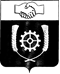 СЧЕТНАЯ ПАЛАТАМУНИЦИПАЛЬНОГО РАЙОНА КЛЯВЛИНСКИЙСАМАРСКОЙ ОБЛАСТИ446960, Самарская область, Клявлинский район, ст. Клявлино, ул. Октябрьская д. 60, тел.: 2-10-64, e-mail: spklv@yandex.comПодразделУтвержденные бюджетные ассигнования в решении от 31.08.2023г. № 29Утвержденные бюджетные ассигнования в решении от 31.08.2023г. № 29Утвержденные бюджетные ассигнования в решении от 31.08.2023г. № 29Проект РешенияПроект РешенияПроект РешенияИзменения увеличение (+)уменьшение (-)Изменения увеличение (+)уменьшение (-)Изменения увеличение (+)уменьшение (-)2023 г.2024 г.2025 г.2023 г.2024 г.2025 г.2023 г.2024г.2025г.    0100 «Общегосударственные вопросы»1 410,0061 139,1211 139,1211 410,0061 159,1211 139,1210,000+ 20,0000,0000102 «Функционирование высшего должностного лица субъекта Российской Федерации и муниципального образования»772,995622,012622,012772,995622,012622,0120,0000,0000,0000104 «Функционирование Правительства Российской Федерации, высших исполнительных органов государственной власти субъектов Российской Федерации, местных администраций»529,373439,664439,664529,373439,664439,6640,0000,0000,00001 06 «Обеспечение деятельности финансовых органов, налоговых и таможенных органов и органов финансового (финансово-бюджетного) надзора»35,78035,78035,78035,78035,78035,7800,0000,0000,0000111 «Резервные фонды»45,19315,00015,00023,19315,00015,000- 22,0000,0000,0000113 «Другие общегосударственные вопросы»26,66526,66526,66548,66546,66526,665+ 22,000+ 20,0000,000      0200 «Национальная оборона»115,070120,250124,480115,070120,250124,4800,0000,0000,0000203 «Мобилизационная и вневойсковая подготовка»115,070120,250124,480115,070120,250124,4800,0000,0000,000      0300 « Национальная безопасность и правоохранительная деятельность»150,1020,0000,000150,1020,0000,0000,0000,0000,0000310 «Защита населения и территории от чрезвычайных ситуаций природного и техногенного характера, пожарная безопасность»150,1020,0000,000150,1020,0000,0000,0000,0000,000     0400 «Национальная экономика»746,824610,040644,260746,824610,040644,2600,0000,0000,0000409 «Дорожное хозяйство (дорожные фонды)»746,824610,040644,260746,824610,040644,2600,0000,0000,000     0500 «Жилищно- коммунальное хозяйство»926,563217,741221,494926,563197,741221,4940,000- 20,0000,0000502 «Коммунальное хозяйство»706,1940,0000,000706,1940,0000,0000,0000,0000,0000503 «Благоустройство»220,369217,741221,494220,369197,741221,4940,000- 20,0000,0000700 «Образование»13,81413,81413,81413,81413,81413,8140,0000,0000,0000707 «Молодежная политика»13,81413,81413,81413,81413,81413,8140,0000,0000,000          0800 «Культура, кинематография»2 917,3712 538,8872 538,8872 917,3712 538,8872 538,8870,0000,0000,0000801 «Культура»2 917,3712 538,8872 538,8872 917,3712 538,8872 538,8870,0000,0000,0001000 «Социальная политика»213,5000,0000,000213,5000,0000,0000,0000,0000,0001003 «Социальное обеспечение населения»213,5000,0000,000213,5000,0000,0000,0000,0000,0001100 «Физическая культура и спорт»40,86140,86140,86140,86140,86140,8610,0000,0000,0001101 «Физическая культура и спорт»40,86140,86140,86140,86140,86140,8610,0000,0000,000  Условно утвержденные расходы0,000116,935242,0230,000116,935242,0230,0000,0000,000ИТОГО расходов:6 534,1114 797,6494 964,9406 534,1114 797,6494 964,9400,0000,0000,000№п/пНаименование муниципальной программыУтверждено Решением от 31.08.2023г. № 29Проект РешенияИзменения увеличение (+)уменьшение (-)1Муниципальная программа "Модернизация и развитие автомобильных дорог общего пользования местного значения в  сельском поселении Старое Семенкино муниципального района Клявлинский Самарской области на 2018-2026 годы"746,824746,8240,0002Муниципальная программа" Развитие органов местного самоуправления и решение вопросов местного значения сельского поселения Старое Семенкино муниципального района Клявлинский Самарской области на 2018-2027 годы"5 697,0945 719,094+ 22,0003Непрограммные направления расходов местного бюджета90,19368,193- 22,000ИТОГО:6 534,1116 534,1110,000